Vzdělávací kurz pro odborné učitele
ve firmě vyrábějící stomatologické materiály a přístrojeV rámci projektu Erasmus+ vycestovalo pět odborných učitelů oboru zubní technik do slovinské Celje do firmy Interdent d.o.o., která vyrábí stomatologické materiály a přístroje. Zde během desetidenního vzdělávacího kurzu získávali nové informace a zkušenosti jak z teoretických přednášek, tak z praktických činností.Cesta do Celje byla v rámci podpořeného projektu zvolena tzv. zelená, jeli tedy z České republiky do Slovinska vlakem přes Rakousko a zpět taktéž. Ve Slovinsku se přemisťovali buď pěšky nebo městskou hromadnou dopravou. Ubytování bylo zajištěno v Celji v hotelu Evropa.Program byl po celou dobu pobytu velice kvalitně naplněn. Prvních pět dní absolvovali učitelé teoreticko-praktický kurz kombinované práce pod vedením školitele Mihaela Skazy. Rozšířili si své znalosti a zkušenosti jak při zhotovování metalokeramické fixní náhrady, tak snímatelné náhrady, kotvené zásuvnými spoji, doplněné o frézované části obou náhrad.V dalších pěti dnech byly připraveny jak teoretické přednášky, tak praktická cvičení a ukázky přímo při výrobě náhrad a materiálů. Učitelé se seznámili s moderními postupy v designování stomatologických náhrad v programu Exocad, se skenováním pomocí moderních skenerů Medit a s dokončením pomocí frézovacích přístrojů a 3D tiskáren Formlabs, opět pod vedením Mihaela Skazy. Navštívili výrobu přímo v továrně Interdentu ve Starém Gradu, kde se seznámili s výrobou většiny používaných materiálů při výuce. Poslední dva dny absolvovali teoreticko-praktický kurz digitální dentální fotografie pod vedením Urški Gradišnik. Měli možnost proniknout více do teorie digitální fotografie a dostali příležitost vyzkoušet celou řadu profesionálních digitálních zrcadlovek, profesionální světla a blesk při focení dentální fotografie.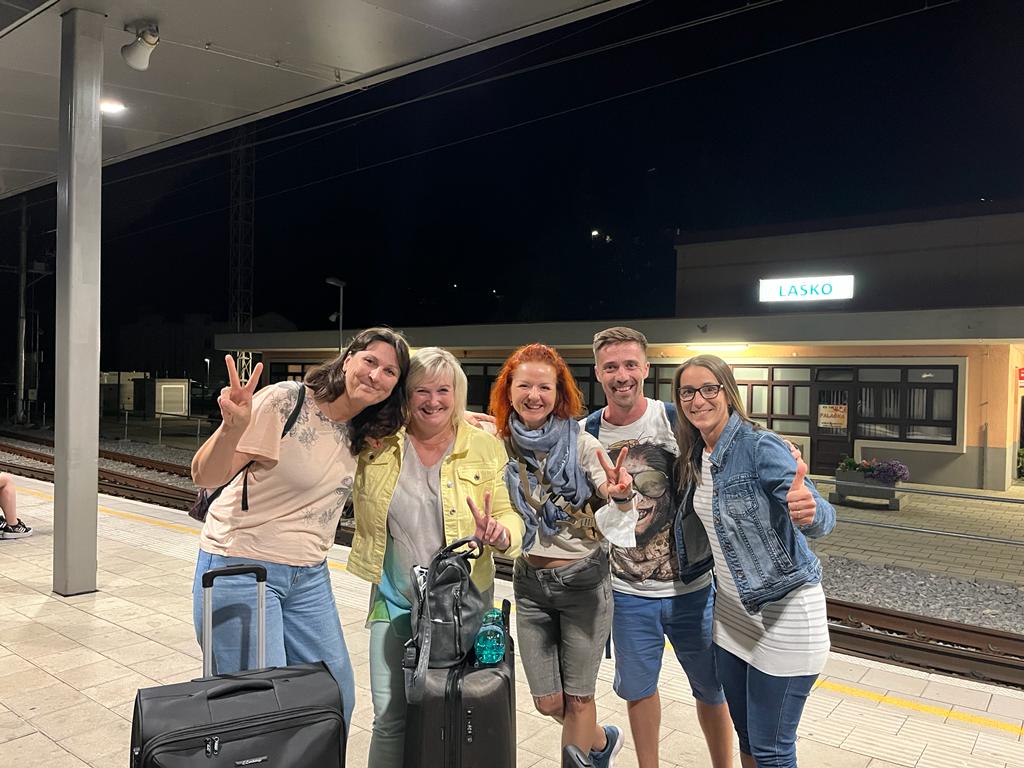 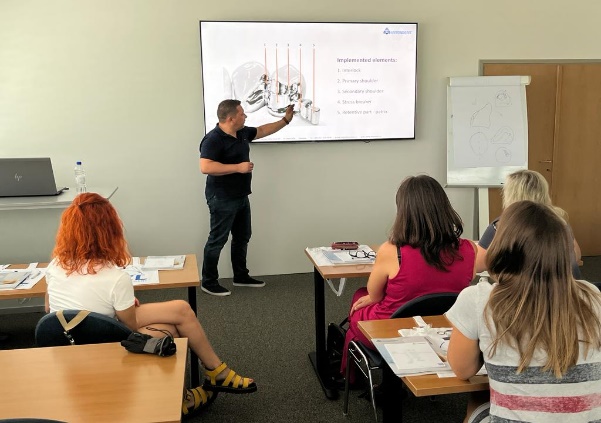 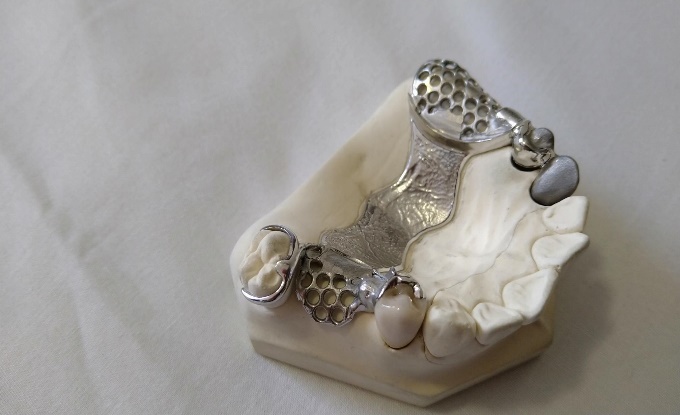 